เลขที่ อว ...............................................................วันที่ ......................................................................    ลงนาม………………………………..……………….                    					                              (……………………………………………….)               ตำแหน่ง  ..................................................  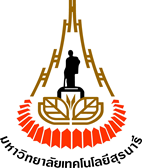 แบบใบขอให้จัดซื้อแบบใบขอให้จัดซื้อแบบใบขอให้จัดซื้อแบบใบขอให้จัดซื้อแบบใบขอให้จัดซื้อแบบใบขอให้จัดซื้อมหาวิทยาลัยเทคโนโลยีสุรนารีมหาวิทยาลัยเทคโนโลยีสุรนารีมหาวิทยาลัยเทคโนโลยีสุรนารีมหาวิทยาลัยเทคโนโลยีสุรนารีมหาวิทยาลัยเทคโนโลยีสุรนารีมหาวิทยาลัยเทคโนโลยีสุรนารี[  ]  ครุภัณฑ์[  ]  วัสดุ (ทั่วไป)[  ]  เวชภัณฑ์/ยา[  ]  วัสดุคอมพิวเตอร์[  ]  อื่น ๆ ……………………………………………………………………………  อื่น ๆ ……………………………………………………………………………  อื่น ๆ ……………………………………………………………………………เรื่องเรื่องการจัดซื้อ .........................................................................................................................................................................โครงการ  ..........................................................................................................................................................................งบประมาณประจำปี ........................................... หมวด ................................................................................................การจัดซื้อ .........................................................................................................................................................................โครงการ  ..........................................................................................................................................................................งบประมาณประจำปี ........................................... หมวด ................................................................................................การจัดซื้อ .........................................................................................................................................................................โครงการ  ..........................................................................................................................................................................งบประมาณประจำปี ........................................... หมวด ................................................................................................การจัดซื้อ .........................................................................................................................................................................โครงการ  ..........................................................................................................................................................................งบประมาณประจำปี ........................................... หมวด ................................................................................................การจัดซื้อ .........................................................................................................................................................................โครงการ  ..........................................................................................................................................................................งบประมาณประจำปี ........................................... หมวด ................................................................................................การจัดซื้อ .........................................................................................................................................................................โครงการ  ..........................................................................................................................................................................งบประมาณประจำปี ........................................... หมวด ................................................................................................เรียนเรียนหัวหน้าส่วนพัสดุ                                 หัวหน้าส่วนพัสดุ                                 หัวหน้าส่วนพัสดุ                                 หัวหน้าส่วนพัสดุ                                 หัวหน้าส่วนพัสดุ                                 หัวหน้าส่วนพัสดุ                                 เรียนเรียน    จาก   [   ] หน่วยบัญชีคุมพัสดุ        [   ] หน่วยงาน ............................................                  …………………………………………………..…..                       จาก   [   ] หน่วยบัญชีคุมพัสดุ        [   ] หน่วยงาน ............................................                  …………………………………………………..…..                       จาก   [   ] หน่วยบัญชีคุมพัสดุ        [   ] หน่วยงาน ............................................                  …………………………………………………..…..                     [  ] เหตุผล ................................................................................................   ..................................................................................................................                                                                                                                                         [  ] เอกสารแนบอื่น ๆ (ถ้ามี) .……………………………………………………..…..                        [  ] เหตุผล ................................................................................................   ..................................................................................................................                                                                                                                                         [  ] เอกสารแนบอื่น ๆ (ถ้ามี) .……………………………………………………..…..                        [  ] เหตุผล ................................................................................................   ..................................................................................................................                                                                                                                                         [  ] เอกสารแนบอื่น ๆ (ถ้ามี) .……………………………………………………..…..                        [  ] เหตุผล ................................................................................................   ..................................................................................................................                                                                                                                                         [  ] เอกสารแนบอื่น ๆ (ถ้ามี) .……………………………………………………..…..                        [  ] เหตุผล ................................................................................................   ..................................................................................................................                                                                                                                                         [  ] เอกสารแนบอื่น ๆ (ถ้ามี) .……………………………………………………..…..                      [   ] เพิ่มเติมวัสดุในคลัง    เพื่อ[   ] หน่วยงาน  ......................................................................................................................................[   ] เพิ่มเติมวัสดุในคลัง    เพื่อ[   ] หน่วยงาน  ......................................................................................................................................[   ] เพิ่มเติมวัสดุในคลัง    เพื่อ[   ] หน่วยงาน  ......................................................................................................................................  1. ขอแต่งตั้งกรรมการตรวจรับพัสดุ คือ    .................................................................................................................  .................................................................................................................  2. กำหนดเวลาใช้งานอย่างช้าไม่เกิน ......................................................  1. ขอแต่งตั้งกรรมการตรวจรับพัสดุ คือ    .................................................................................................................  .................................................................................................................  2. กำหนดเวลาใช้งานอย่างช้าไม่เกิน ......................................................  1. ขอแต่งตั้งกรรมการตรวจรับพัสดุ คือ    .................................................................................................................  .................................................................................................................  2. กำหนดเวลาใช้งานอย่างช้าไม่เกิน ......................................................  1. ขอแต่งตั้งกรรมการตรวจรับพัสดุ คือ    .................................................................................................................  .................................................................................................................  2. กำหนดเวลาใช้งานอย่างช้าไม่เกิน ......................................................  1. ขอแต่งตั้งกรรมการตรวจรับพัสดุ คือ    .................................................................................................................  .................................................................................................................  2. กำหนดเวลาใช้งานอย่างช้าไม่เกิน ......................................................ที่รายการและรายละเอียดรายการและรายละเอียดหน่วยนับจำนวนราคาต่อหน่วย(บาท) ราคารวม(บาท) หมายเหตุ(..................................................................................................................) รวมเป็นเงินทั้งสิ้น(..................................................................................................................) รวมเป็นเงินทั้งสิ้น(..................................................................................................................) รวมเป็นเงินทั้งสิ้น(..................................................................................................................) รวมเป็นเงินทั้งสิ้น(..................................................................................................................) รวมเป็นเงินทั้งสิ้น(..................................................................................................................) รวมเป็นเงินทั้งสิ้น